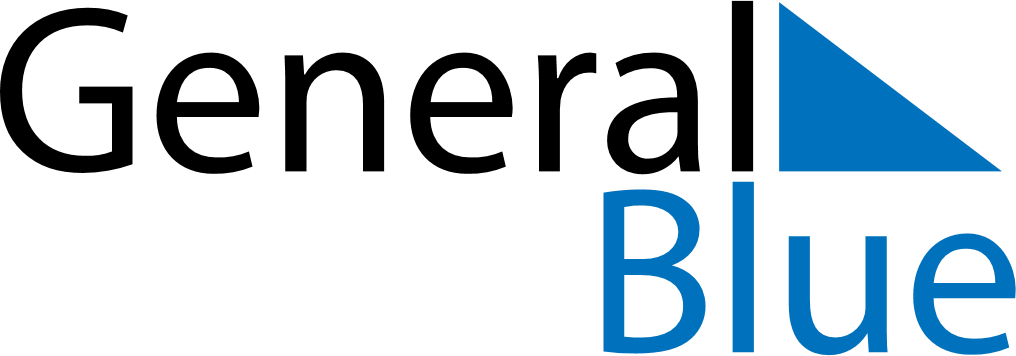 November 1873November 1873November 1873November 1873November 1873SundayMondayTuesdayWednesdayThursdayFridaySaturday123456789101112131415161718192021222324252627282930